ДОГОВОР ОКАЗАНИЯ ФОТОУСЛУГНастоящий договор является публичной офертой (в соответствии со статьей 435 и частью 2 статьи 437 Гражданского кодекса РФ)В соответствии со ст. 437 Гражданского кодекса Российской Федерации данный Договор, адресованный физическим лицам, именуемым далее по тексту «Заказчик», является официальным, публичным и безотзывным предложением Индивидуального предпринимателя Зейналова Кирилла Валерьевича, действующего на основании свидетельства о регистрации физического лица в качестве индивидуального предпринимателя серии 23 № 009577549 от 22 января 2016г., далее по тексту именуемого «Исполнитель».В силу пункта 1 статьи 428 Гражданского кодекса РФ настоящий Договор является договором присоединения.Заказчик и Исполнитель, совместно именуемые «Стороны», заключили настоящий договор (далее по тексту – «Договор») о нижеследующем.Условия оферты и акцептаНастоящий документ — Договор-оферта, опубликован в сети Интернет по адресу: http://greenfamily-foto.ru (далее по тексту – «Сайт Исполнителя») Полным и безоговорочным акцептом (ст. 438 ГК РФ) настоящей публичной оферты является осуществление Заказчиком в соответствии с п.3.2. ст.3 настоящего Договора предоплаты услуг Исполнителя.Акцепт оферты означает, что Заказчик согласен со всеми положениями настоящего Договора, и равен по юридической силе заключению настоящего Договора на бумажном носителе. Дата акцепта рассматривается Сторонами как дата заключения Договора.Термины и определения, применяемые в Договоре:Группа лиц, представляемая Заказчиком – физические лица, надлежащим образом уполномочившие Заказчика на заключение Договора, которым Исполнителем по поручению Заказчика оказываются услуги по фотосъемке в соответствии с условиями Договора.По условиям настоящего Договора, если в нем не предусмотрено иное, Заказчик отождествляется с представляемой им Группой лиц при оказании услуг Исполнителем, однако за исполнение договорных обязательств несет ответственность самостоятельно.Фотография — визуальное изображение любого формата на бумажном носителе либо в электронном виде.Фотосъемка – осуществляемый Исполнителем процесс получения Фотографий Заказчика и представляемой им Группы лиц в электронном виде с использованием Фотооборудования.Фотооборудование – применяемые для Фотосъемки Заказчика фотокамеры, объективы, бленды, светофильтры, фотовспышки, штативы, светоотражатели, свето-рассеиватели, карты памяти, аккумуляторы, фотосумки и/или фоторюкзаки.Отснятый материал – файлы формата RAW, файлы цифрового изображения формата JPEG либо в иных согласованных форматах, полученных преобразованием вышеназванных форматов, отпечатки на любых носителях, созданных с применением данных файлов.Услуги по Фотосъемке – включают в себя непосредственно процесс Фотосъемки Заказчика и представляемой им группы лиц, с помощью Фотооборудования, преобразование Отснятого материала и Обработку Фотографий в порядке и сроки, предусмотренные настоящим Договором.Обработка Фотографий – включает в себя преобразование Отснятого материала, необходимые: коррекцию параметров снимка, кадрирование, добавление художественных эффектов.Коррекция параметров снимка – минимально необходимые изменение цветовой температуры, яркости, контрастности, насыщенности цветов, резкости.Ретушь – процесс цифровой обработки снимка, направленный на устранение дефектов снимка. К дефектам снимка относятся: временные дефекты кожи Заказчика (применяется только к индивидуальным снимкам).Художественные эффекты – способы обработки изображения, изменяющие его цветовую гамму, яркость, резкость и иные исходные параметры. К художественным эффектам относятся: колорирование, сплит-тонирование, сепия, преобразование в черно-белое изображение, винтаж, затемняющее или осветляющее виньетирование, эффекты тумана и другие виды размытия. К художественным эффектам не относятся: наложение виньеток, замена фона изображения и другие эффекты, кардинально изменяющие содержание Фотографии.Персональные данные — созданная Исполнителем Фотография или любая иная полученная в результате исполнения Договора информация, относящаяся к прямо или косвенно определенному или определяемому физическому лицу (субъекту персональных данных).1. Предмет договора.1.1. Исполнитель обязуется оказать Услуги по Фотосъемке Заказчика и представляемой им Группы лиц, а Заказчик обязуется оплатить их в размере, порядке и сроки, предусмотренные настоящим Договором.1.2. Дату и адрес проведения Фотосъемки, стоимость фотосъемки Стороны согласовывают в Заявке. Согласование Заявки Заказчиком является основанием для внесения предоплаты.1.3. Исполнитель осуществляет Фотосъемку только тех событий и мероприятий, которые попадают в интервал времени указанный в данном Договоре.1.4. Исполнитель, является эксклюзивным фотографом Заказчика, т.е. обладает исключительным правом на Фотосъемку. Третьим лицам запрещено  проводить дублирующую Фотосъемку. 2.Права и обязанности Сторон.2.1. Исполнитель обязуется:2.1.1. Оказать Услуги по Фотосъемке в порядке и сроки, предусмотренными в настоящем договоре и заявке. 2.1.2. Передать в собственность Заказчику результат выполненных работ по акту приемки-передачи.2.1.3. Обеспечить техническое качество отснятого материала и Фотографий не ниже, Фотографий из портфолио Исполнителя, размещенного на сайте и демонстрируемого при заключении Договора.2.1.4. Исполнитель вправе привлечь к исполнению настоящего Договора третьих лиц. В случае привлечения третьих лиц Исполнитель несет перед Заказчиком ответственность за последствия неисполнения или ненадлежащего исполнения обязательств третьими лицами.2.2. Заказчик обязуется:2.2.1. Передать Исполнителю в полном объеме сведения (информацию, материалы, и др.), необходимые для исполнения настоящего Договора, обеспечить доступ Исполнителя в определенные Заказчиком для съемки помещения (места Фотосъемки).2.2.2. Оградить Исполнителя от вмешательства третьих лиц, присутствующих при Фотосъемке.2.2.3. Принять и оплатить услуги Исполнителя в соответствии с настоящим Договором и заявкой.2.2.4. В случае заказа Фотосъемки Группы лиц (выпускников, студентов, детей в детском саду, школьников, и т.п.) Заказчик гарантирует свое право на заключение настоящего Договора от имени этой группы лиц и обязуется предоставить Исполнителю письменное согласие каждого члена группы на Фотосъемку (если производится Фотосъемка несовершеннолетних, то согласие родителей или законных представителей). Согласие оформляется Заказчиком путем составления общего списка представляемой Группы лиц с подписями, подтверждающими поручение на заключение Договора либо Доверенностью от членов вышеуказанной Группы лиц Заказчику. Являясь представителем Группы лиц, Заказчик освобождает Исполнителя и лиц, представляющих Исполнителя, от любых претензий со стороны этой Группы лиц либо отдельных её членов, связанных с исполнением обязательств по заключаемому Договору. Любые претензии, связанные с исполнением Договора, могут быть предъявлены только Заказчиком и только в рамках Договора.2.2.5. Заказчик обязуется с момента получения на электронную почту дизайн-макета (коллажа) в течение 3х дней проверить на ошибки и дать согласие на печать. В случае не получения ответа в указанный срок дизайн-макет (коллаж) считается согласованным к печати.2.3. Заказчик вправе отказаться от исполнения настоящего Договора, предупредив Исполнителя не менее чем за десять календарных дней и оплатив Исполнителю стоимость фактически выполненных услуг, без учета стоимости Залога, установленного ст.3 настоящего Договора.3. Порядок и размер оплаты услуг.3.1. Общая стоимость услуг по настоящему Договору формируется в Заявке. 3.2. В подтверждение акцепта Договора (публичной оферты) Заказчик выплачивает Исполнителю предоплату в размере 50 % от общей стоимости услуг. Указанная предоплата является Залогом, подтверждающим намерения Заказчика.3.3. В течение 5 календарных дней после проведения Фотосъемки, Заказчик выплачивает Исполнителю второй платеж, в размере оставшихся 50 % от общей стоимости услуг по настоящему Договору.3.4. В случае одностороннего отказа Заказчика от услуг Исполнителя по причинам, не признанным Исполнителем уважительными, внесенный Залог не возвращается.3.5. Оплата стоимости услуг производится путём внесения наличных денежных средств или безналичным перечислением на расчётный счет.4. Особые положения.4.1. Конкретные кадры, моменты, места и ракурсы, а равно и стиль Фотосъемки выбираются на усмотрение Исполнителя. 4.2. Выбор используемого фотооборудования, методов и способов съемки, а равно необходимость привлечения ассистентов (помощников) является прерогативой Исполнителя.4.3. Отбраковка отснятого материала, коррекция, обработка, ретушь, кадрирование, применение каких-либо художественных эффектов и приемов, а также отбор Фотографий для записи на носитель, являются творческими процессом Исполнителя. Заказчик в него не вмешивается и полностью доверяет Исполнителю. Не обработанный материал заказчику не отправляется. 4.4. Срок обработки фотографий составляет от пяти до четырнадцати календарных дней и зависит от текущей загруженности Исполнителя, обусловленной наличием ранее отснятого Фотоматериала в работе, а также иных факторов.5. Ответственность Сторон5.1. При просрочке исполнения услуг по доказанной вине Исполнителя более чем на 5 (пять) дней, Заказчик вправе требовать уплаты штрафных санкций в размере 0,1% за каждый день просрочки.5.2. При несвоевременной оплате выполненных Услуг, Заказчик выплачивает Исполнителю пеню в размере 0,1% в день за каждый день просрочки.6. Обстоятельства, освобождающие Стороны от ответственности6.1. В случае возникновения обстоятельств непреодолимой силы, к которым относятся: травмы, стихийные бедствия, погодные аномалии (отклонения от среднестатистической нормы), аварии, пожары, массовые беспорядки, военные действия, противоправные действия третьих лиц, вступление в силу законодательных актов, правительственных постановлений и распоряжений государственных органов, прямо или косвенно запрещающих указанные в настоящем Договоре виды деятельности, противоправные действия третьих лиц, повлекшие невозможность исполнения Договора либо существенно препятствующие осуществлению Сторонами своих обязательств по настоящему Договору, Стороны освобождаются от ответственности за неисполнение взятых на себя обязательств, если в течение 7 (семи) календарных дней с момента наступления таких обстоятельств и при наличии связи, пострадавшая Сторона доведет до сведения другой Стороны известие о случившемся, а также предпримет все усилия для скорейшей ликвидации последствий обстоятельств непреодолимой силы.6.2. При отсутствии своевременного извещения, предусмотренного п.6.1. настоящего Договора, Сторона, для которой создалась невозможность исполнения обязательств, лишается права ссылаться на данное обстоятельство как на основание, освобождающее от ответственности за неисполнение обязательств по Договору.6.3. Наступление обстоятельств, указанных в п.6.1. настоящего Договора, влечет за собой увеличение срока исполнения Договора на период их действия. Если данные обстоятельства будут продолжаться более 30 календарных дней, то каждая из Сторон будет иметь право отказаться от дальнейшего исполнения обязательств по настоящему Договору.7. Перенос даты Фотосъемки7.1. В случае изменений даты и/или времени проведения Фотосъемки, Заказчик обязан не менее, чем за три дня до Фотосъемки, уведомить Исполнителя в письменном виде, любым доступным для Заказчика способом (sms-сообщение, электронная почта, сообщение на веб- сайте и т.д.), обо всех произошедших изменениях, и сообщить Исполнителю об уведомлении по средствам телефонного звонка. Если Исполнитель не был поставлен в известность обо всех произошедших изменениях, Исполнитель не несет ответственность за неисполнение, либо частичное исполнения данного Договора. Устное предупреждение по телефону о произошедших изменениях принимаются, но не являются достаточными для изменения настоящего Договора.7.2. Если предупреждение было передано Исполнителю своевременно, то Исполнитель предпримет все от него зависящее, чтобы предоставить Заказчику услуги по настоящему Договору.7.3. Заказчик по согласованию с Исполнителем может назначить новую дату Фотосъемки, но при условии, что новая дата Фотосъемки будет назначена в течение текущего календарного года и ее согласование будет начинаться не ранее чем за пять дней до начала фотосъемки.  7.4. В случае, если Исполнитель свободен от иных обязательств во вновь назначенную дату Фотосъемки, он обязуется произвести Фотосъемку Заказчика на условиях настоящего Договора. Если же Исполнитель занят, он вправе предложить Заказчику другого фотографа (фотографов), однако настоящий Договор будет считаться расторгнутым по инициативе Заказчика и с него будет удержана сумма Залога.8. Заключительные положения8.1. Настоящий Договор вступает в силу с момента акцепта Заказчиком публичной оферты Исполнителя и действует до исполнения Сторонами своих обязательств по Договору.8.2. Изменение и дополнение Договора (публичной оферты) возможно путем согласования изменений Исполнителем.  8.3. Настоящий Договор может быть расторгнут по взаимному соглашению Сторон. 8.4. Споры и разногласия, возникающие из настоящего Договора или в связи с ним, Стороны решают путем переговоров. Споры и разногласия, которые Стороны не смогли решить путем переговоров в месячный срок, подлежат разрешению судом по месту нахождения Исполнителя.9. Реквизиты и адрес Исполнителя:ИП Зейналов Кирилл ВалерьевичИНН 18340018803ОГРНИП 316236500050220Свидетельство о регистрации физического лицав качестве индивидуального предпринимателя серия 23  № 009577549 от 22 января 2016г.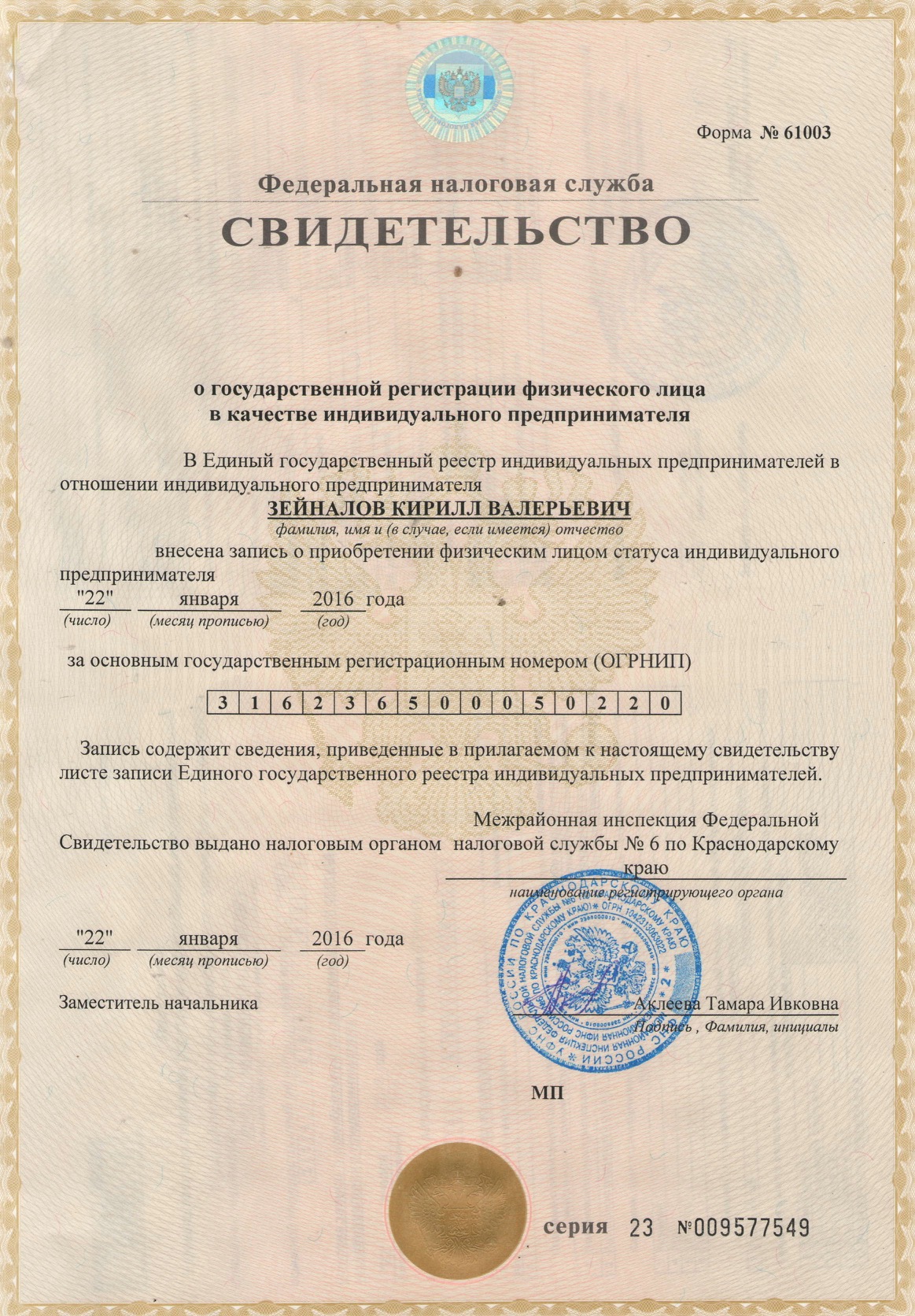 